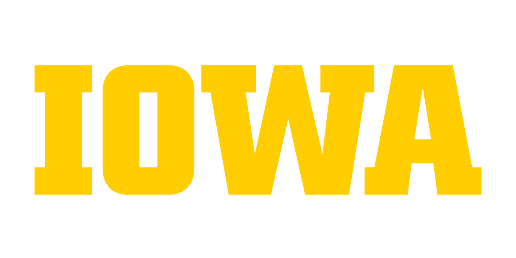 University Classification/Working Title (if applicable)UI Job Code: Position #: Org/Dept/Sub-Dept #: This Position Reports to (Name): Position Specific Summary: A brief summary of the position should be entered here.  Key Areas of Responsibilities and Specific Job Tasks NOTE: KAR definitions can be used as duties, however duties should be made specific to each position   Universal Competencies  Technical Competencies – Not Required (How to View) As part of performing the key areas of responsibility and competencies described above, staff members are expected to meet reasonable standards of work quality and quantity, as well as expectations for attendance established by their supervisor.  Staff members are also expected to comply with policies governing employee responsibilities and conduct, including those contained in the University Operations Manual.Proficiency levels are defined as: Basic Application - Uses basic understanding of the field to perform job duties; may need some guidance on job duties; applies learning to recommend options to address unusual situations.Working Experience - Successfully completes diverse tasks of the job; applies and enhances knowledge and skill in both usual and unusual issues; needs minimal guidance in addressing unusual situations. Extensive Experience - Performs without assistance; recognized as a resource to others; able to translate complex nuances to others; able to improve processes; focus on broad issues. Expert/Leader - Seen as an expert and/or leader; guides, troubleshoots; has strategic focus; applies knowledge and skill across or in leading multiple projects/orgs; demonstrates knowledge of trends in field; leads in developing new processes.  Position Qualifications NOTE: Education OR experience may be increased or decreased by one level for most positions. Copyright The University of Iowa.  All Rights Reserved.	  Last updated January 2024Key Areas of ResponsibilitiesSpecific Job  Duties and TasksKAR TitlePosition Specific DutyPosition Specific DutyPosition Specific DutyKAR TitlePosition Specific DutyPosition Specific DutyPosition Specific DutyKAR TitlePosition Specific DutyPosition Specific Duty Position Specific Duty KAR TitlePosition Specific DutyPosition Specific Duty Position Specific Duty KAR TitlePosition Specific DutyPosition Specific DutyPosition Specific Duty KAR TitlePosition Specific DutyPosition Specific DutyPosition Specific Duty Welcoming and Respectful EnvironmentAbility to foster a welcoming and respectful workplace environment while recognizing personal differences. Ability to work with a variety of individuals and groups in a constructive and respectful manner while appreciating the importance of a workforce that benefits from the talents of all people across multiple characteristics, including: race, creed, color, religion, national origin, age, sex, pregnancy (including childbirth and related conditions), disability, genetic information, status as a U.S. veteran, service in the U.S. military, sexual orientation, gender identity, or associational preferences.Collaboration/Positive ImpactAbility to utilize existing resources and learning to achieve or exceed desired outcomes of current and future organizational needs in a collaborative, constructive and civil manner.Service Excellence/Customer FocusAbility to meet or exceed customer service needs and expectations and provide excellent service in a direct or indirect manner.  Ability to effectively transmit and interpret information through appropriate communication with internal and external customers.Competency Title(Proficiency Level)Typical BehaviorsTypical BehaviorsTypical Behaviors Competency Title(Proficiency Level)Typical BehaviorsTypical BehaviorsTypical Behaviors Competency Title(Proficiency Level)Typical BehaviorsTypical BehaviorsTypical Behaviors Competency Title(Proficiency Level)Typical BehaviorsTypical BehaviorsTypical Behaviors Education Requirement Required education or an equivalent combination of education and experience.Required QualificationRequired years of experience.Required QualificationPosition specific required qualification.Required QualificationPosition specific required qualification.Desirable QualificationPosition specific desirable qualification. Desirable QualificationPosition specific desirable qualification.Desirable Qualification Position specific desirable qualification.